Library AssistantNational Library or Alexander Turnbull Library, Information and Knowledge ServicesThe Library Assistant is responsible for processing client requests and tasks which relate to supporting the development and maintenance of the collections. Reporting to:  One of the following                          Team Leader, Collection Delivery                           Team Leader, Collection Support and Processing                          Print Disabilities Service Librarian                          Collections Registrar, Alexander Turnbull Library                          Copying Coordinator, Alexander Turnbull LibraryLocation: WellingtonSalary range: Band C, Information Management What we do matters – our purposeOur purpose is to serve and connect people, communities and government to build a safe, prosperous and respected nation.In other words, it’s all about helping to make New Zealand better for New Zealanders.How we do things around here – our principlesWorking effectively with MāoriTe Aka Taiwhenua – our Māori Strategic Framework – enables us to work effectively with Māori. We accept our privileged role and responsibility of holding and protecting the Treaty of Waitangi / Te Tiriti o Waitangi.The Library Assistants will carry out one or more of the following tasks according to the role.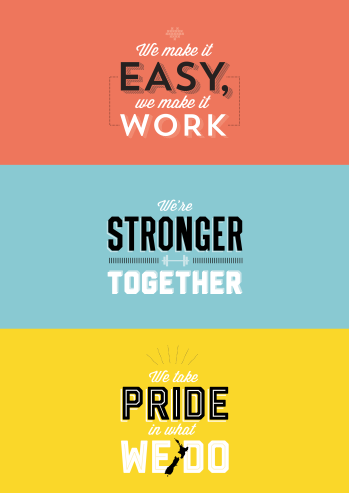 We make it easy, we make it work Customer centredMake things even betterWe’re stronger together Work as a teamValue each otherWe take pride in what we do Make a positive differenceStrive for excellenceWhat you will do to contributeAs a result we will seeProcess Client RequestsRetrieve and issue materials for use by clients in the Reading Rooms with due care and collate usage statistics.Retrieve and issue materials for use by external and internal clients and complete the relevant documentation. This will include provision of our urgent service and service to international clientsSelect items for bulk loans based on customer profilesProvide copies, which may include digital or other formats, for the use of external clients as required and complete relevant documentation, including doing payments. This will include provision of our urgent service and service to international clientsResearchers  receive their requested material within the agreed standardsExternal clients have their requests processed to the agreed standardsStaff will find out what customers want and seek solutions to any problems. Customers (both internal and external) will have their urgent requests dealt with to the required standards.  Supporting Collection Description Undertake descriptive tasks including creating bibliographic holdings recordsCheck bibliographic records following agreed guidelines and take steps to remedy any problems notedStamp and label items with due care as appropriate for each collectionPackage items with due care as appropriate for each collectionHoldings created accurately to the agreed cataloguing standardsNew items made ready for shelving into collectionsItems packaged to meet preservation standardsCollection Care and MaintenanceShelve and shelf check collections in house and off site.Pack and move collection items to support exhibitions, public programmes or outward loansUpdate loose-leaf materials and prepare for storageUndertake collection maintenance tasks including  assisting with checking and changing holdings,   processing donated materials, duplicate items and   withdrawn itemsMove heritage collections to offsite storage facilityWhen handling collection materials, identify items that need conservation assessmentItems shelved accuratelyCollection maintenance and handling carried out to the required preservation standardsOther TasksLibrary Assistants may be allocated some of the following tasksContribute to the development and regular updating of policies and proceduresIndex biographical articles for Indexing ServicesSupport and complete preparation work for planned      digitisation projects, and other Imaging or Copying programmesMaintain statistics- collate monthly statistics for retrieval and shelving of the Alexander Turnbull Library collectionsAssist with the training of new staff Contribute to and  complete tasks for collection projectsCreate short records, purchase orders and receive items into the collections Undertake box making to support long term storage of collections.On occasion contribute to other duties as agreedTasks completed as required within agreed standards and timeframesStaff contributing to other work  as requiredContribute to teamwork, corporate development and special projects/tasksAssist colleaguesMaintain and promote harmonious working relationshipsParticipate in staff meetingsParticipate in/carry out special projects/tasks as requiredAssist with training new staffA strong and functioning  teamHealth and safety (for self)Work safely and take responsibility for keeping self and colleagues free from harmReport all incidents and hazards promptlyKnow what to do in the event of an emergencyCooperate in implementing return to work plansA safe and healthy workplace for all people using our sites as a place of work.Health and safety guidelines are followedAdviseCollaborate withInfluenceInformManage/LeadDeliver toWho you will work with to get the job doneWho you will work with to get the job doneAdviseCollaborate withInfluenceInformManage/LeadDeliver toInternalTeam Leaders InternalNational Library and ATL staffExternalClients using the Reading RoomsExternalNew Zealand and international clients requesting items Your delegations Your delegations Human Resources and financial delegationsLevel ZDirect reportsNilYour success profile for this roleWhat you will bring specificallyAt DIA, we have a Capability Framework to help guide our people towards the behaviours and skills needed to be successful. The core success profile for this role is Valued Contributor.

Keys to Success:Customer FocusAction orientedTeamwork and peer relationshipsSelf-development and learningFunctional and technical skillsKnowledge:Basic library routines and procedures are desirableExperience using standard computer packages Skills:Ability to physically retrieve andre-shelve  items in the various environments, is essentialEffective written and oral communicationAbility to meet deadlines and work under pressureAbility to work with minimum supervisionAbility to problem solveOther requirements:NCEA Level 3 (or equivalent) qualification is essentialDrivers licence required for Alexander Turnbull Library roleSecurity clearance is essential for Alexander Turnbull Library roleAbility to fulfil the physical requirements of the position, which will include the lifting of heavy items 